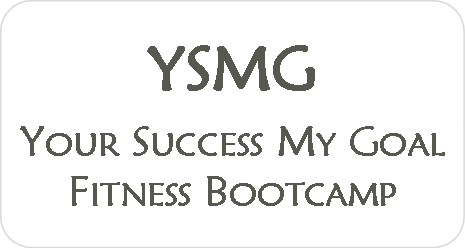 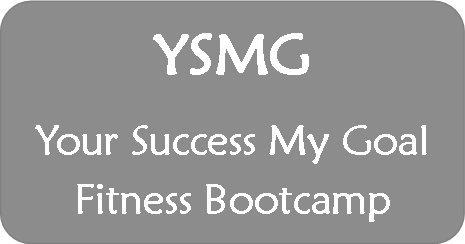 Enrollment FormPlease fill out this form and email to Jeff at jlaynes@aol.comContact InformationFirst Name       			Last Name       Address       			City      		State      		Zip      Email      		Telephone      		Mobile      		Emergency Contact Name      		Telephone       	Relationship      Personal InformationThis information will help customize the fitness session to ensure each participant will more likely achieve success.Gender   Male	 Female	Age       	Height      	 Estimated weight      Approximate fitness level  Beginner (Just starting or reestablishing your fitness routine)  Intermediate (Currently exercising one-two days weekly)   Advanced (Currently exercising three or more days weekly)  Professional (Advanced athlete training for a specific sport)Fitness InformationCamp—please write your preferred first day of Boot Camp. Each Camp lasts 30-sessions, and can start on Monday, Wednesday, or Friday. Start date:      Camp Time—please select your Boot Camp time. Participants must attend only the Camp time for which they have signed-up. 6:00-7:00 am		 6:30-7:30 pm